INDICAÇÃO Nº 3822/2018Indica ao Poder Executivo Municipal operação tapa buraco na Rua Analândia São Joaquim.Excelentíssimo Senhor Prefeito Municipal, Nos termos do Art. 108 do Regimento Interno desta Casa de Leis, dirijo-me a Vossa Excelência para sugerir que, por intermédio do Setor competente, seja executada. operação ‘tapa-buracos na Rua Analândia em frente 242 São Joaquim.Conforme visita realizada “in loco”, este vereador pôde constatar o estado de degradação da malha asfáltica da referida via pública, fato este que prejudica as condições de tráfego e potencializa a ocorrência de acidentes, bem como o surgimento de avarias nos veículos automotores que por esta via diariamente trafega esta bem na porta do munícipes a onde a malha asfáltica esta com um Buraco enorme causando muita sujeira  isso tem incomodado a população deste Bairro. Plenário “Dr. Tancredo Neves”, em 17 de Jullo  2.018Edmilson Ignácio RochaDR. EDMILSON-vereador-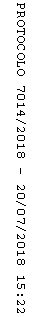 